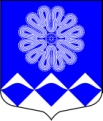 РОССИЙСКАЯ ФЕДЕРАЦИЯ
 АДМИНИСТРАЦИЯ МУНИЦИПАЛЬНОГО ОБРАЗОВАНИЯ
ПЧЕВСКОЕ СЕЛЬСКОЕ ПОСЕЛЕНИЕ
КИРИШСКОГО МУНИЦИПАЛЬНОГО РАЙОНА
ЛЕНИНГРАДСКОЙ ОБЛАСТИ ПОСТАНОВЛЕНИЕот  24 июля 2014 года			№  64В соответствии с Указом Президнта Российсой Федерации от 01.07.2010г. № 821 «О комиссиях по соблюдению требований к служебному поведению федеральных государственных служащих и урегулированию конфликта интересов», постановлением администрации МО Пчевское сельское поселение   № 52 от 30.06.2014 года «О комиссии по соблюдению требований к служебному поведению муниципальных служащих муниципального образования Пчевское сельское поселение Киришского муниципального района ЛО и урегулированию конфликта интересов», ПОСТАНОВЛЯЮ: 1.  Утвердить персональный состав комиссии по соблюдению требований к служебному поведению муниципальных служащих муниципального образования Пчевское сельское поселение Киришского муниципального района Ленинградской области  и урегулированию конфликта интересов, согласно приложению.2. Постановление № 47 от 27.12.2012 года «О составе комиссии по соблюдению требований к служебному поведению муниципальных служащих муниципального образования Пчевское сельское поселение Киришского муниципального района Ленинградской области и урегулированию конфликта интересов» признать утратившим силу.3. Контроль за исполнением постановления оставляю за собой.Глава  администрации                                                   Д.Н.ЛевашовРазослано: в дело – 3, членам комиссии, прокуратура.Приложениек постановлениюот 24.07.2014г.  № 64 Персональный состав комиссии по соблюдению требований к служебному поведению муниципальных служащих муниципального образования Пчевское сельское поселение Киришского муниципального района Ленинградской области  Председатель комиссии Зюхина Ольга Николаевна – заместитель главы администрации МО Пчевское сельское поселение Зам. председателя комиссии Данилова Светлана Витальевна – ведущий специалист администрации МО Пчевское сельское поселение СекретарьКолобова  Наталия Сергеевна – специалист 1 категории администрации МО Пчевское сельское поселение Члены комиссии: Попова Наталия Николаевна – директор МОУ «Пчевская СОШ»Логинова Мария Ивановна – депутат МО Пчевское сельское поселениеСмирнова Ирина Евгеньевна -  специалист  администрации МО Пчевское сельское поселение Перелешина Татьяна Юрьевна – директор МП «Пчевский ККП»О составе комиссии по соблюдению требований к служебному поведению муниципальных служащих муниципального образования Пчевское сельское поселение Киришского муниципального района Ленинградской области и урегулированию конфликта интересов